APPLICATION FUNDING PACKETFOR 2024-2025 SCHOOL YEARApplications are due on WEDNESDAY, May 15, 2024Decisions will be announced in early June 2024Included in this packet:Description of the funding application processCriteria used to evaluate applicationsApplication form (download the application, name it, save it, and complete it on the computer)If you have any questions about the application process, speak with the Ossining MATTERS Liaison for your building: Park School                                   	Katharine Burke                  	k.milcarek.burke@gmail.comBrookside School                          	Violeta Talavera                 	msvtalavera@gmail.comClaremont School                          	Gina Balog-Sartario            	gbalog1113@gmail.com Roosevelt School                           	Caroline Turner                  	carolinegoteam@gmail.comAnne Dorner Middle School         	Gina Balog-Sartario            	gbalog1113@gmail.comOssining High School                   	Rebecca Raymond              	rebeccajraymond@gmail.comDistrict                                           	Gina Balog-Sartario            	gbalog1113@gmail.comIf you need further assistance with specific portions of the application, you may also contact the Ossining MATTERS Funding Committee Chair, Rebecca Raymond at grants@ossiningmatters.org. Additional information about Ossining MATTERS and previously funded projects is available at www.ossiningmatters.org.We look forward to receiving an application from you and working together to enrich the education of Ossining's students. Please be assured that it is our goal to fund as many projects as possible. We encourage you to apply.FUNDING APPLICATION PROCESSWhere do you find the application? The application is also available on the Ossining MATTERS website. Please save the application to your computer, renaming it with your project's name and academic year. For example, Music at Claremont 2024-2025. Type your answers directly into the document, saving it using this new name. How do you get started? Proposals must be for projects to be implemented during the 2024-2025 school year. You should first discuss your project idea with your supervisor (where applicable) and your principal to explore its viability and refine it, if necessary. The building principal must sign your completed application, indicating that he or she is aware of the request, prior to submission. Your application is due by WEDNESDAY, May 15, 2024.Your completed application must be emailed to grants@ossiningmatters.org by 11:59 PM, May 15, 2024. (No printed hard copies are required this year. Please submit only via email.) Once your application is received, you will receive a confirmation email. If you do not receive confirmation, please contact us directly. Applications received after the deadline of May 15, 2024, will not be reviewed. If you have questions or would like some assistance in the development of your proposal, please contact Rebecca Raymond, grants@ossiningmatters.org, well in advance of the proposal due date for advice.How will decisions be made? The Ossining MATTERS Grants Committee will review your application and make recommendations to the Ossining MATTERS Board of Directors. The Ossining MATTERS Board of Directors will make final decisions about all grant applications.How and when will you be notified? You will be notified of the decision via email by mid-June 2024.If your project is funded, you will be required to do the following:Create all purchase orders by November 1, 2024.Spend all of the money granted to you by the end of June 2025.Keep careful records of expenses and staff time (if appropriate).Contact your building liaison halfway through your project to give an update.Contact your building liaison at the end of your project to provide an evaluation report, no later than June 12, 2025. Include an expense report with the evaluation report at the end of your project.Acknowledge Ossining MATTERS in any literature, social media posts, announcements, and promotional materials about your program to inform the community of programs supported by Ossining MATTERS.FUNDING CRITERIAFoundation Mission: Applicants for funding should keep in mind the mission of Ossining MATTERS, Inc.: To support and enrich the learning opportunities for all children in the Ossining School District To ensure that each student realizes his or her fullest potential. The foundation’s goal is to provide an ongoing source of funds to the Ossining School District for programs and equipment that are beyond the scope of the district’s budget. Programs will be in the areas of (but not limited to) academics, cultural arts, and athletics.Applicant Eligibility: Funding requests must be submitted by Ossining Union Free School District administration or staff only. Projects can be initiated by parents and members of the community but only through and in partnership with district staff. Both individual and collaborative efforts will be considered. Eligible Projects:  Proposals should demonstrate how the project will enrich student learning opportunities above and beyond that provided by the school district.  Projects should also be consistent with district and foundation goals. Please note that all items purchased and programs developed with foundation funds become the property of the Ossining School District. Please keep in mind that funding requests for student transportation cannot be considered.Ossining MATTERS will consider funding successful projects for a maximum of three years. Projects may be funded beyond the three-year limit if deemed appropriate by the Ossining MATTERS Board of Directors. Applicants must reapply annually. Funding for previously funded projects is not guaranteed.Evaluation criteria: Priority will be given to a proposal that satisfies at least several of the following:Reaches many students (e.g., a whole grade or more than one class) Makes a meaningful difference or serves important needsHas potential long-term benefits for the participating students and the districtIs a program that can be replicated, expanded, or reused in the futurePresents a specific and detailed method of evaluationIs exciting, creative and generates enthusiasm for learningFUNDING APPLICATION - 2024-2025 School YearSIGNATURES  Applicant: 							      	Date:  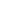 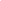 I have reviewed this application. There are no district funds currently available for this project.Building Principal:  							Date: 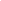 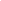 After your principal has signed the application, email your completed application to:grants@ossiningmatters.orgWhat are the specific objectives of your project?Please describe your project in detail: what will be happening; when will it happen (over what period of time, how many sessions, etc.); which students will be participating; and how they will be selected? If a consultant will be hired, please describe his/her role in your project. If you need to purchase materials, explain what you would buy and how it will be used?Why do you want to do this project? How will the participants benefit? Convince us why we should fund this project.How will you evaluate the success of your project and whether your objectives were met?Have you asked the school district or your principal for funding for this project? What was the response? Have you approached any other sources besides the school district to fund this project? If yes, whom have you approached, and what is the status of the request?If Ossining MATTERS is not able to fully fund your project, please explain how it could be modified to reduce costs but still be implemented.PROJECT BUDGETSTAFF COSTS FOR OSSINING SCHOOL DISTRICT EMPLOYEES: List people involved in the project, their responsibilities, specific time commitments, and any costs, if applicable. Please note that teachers cannot be paid for planning or contact time that occurs during school hours or other district-contracted activities before or after school. Please separate the planning and contact time on the two charts below.For the 2024-2025 school year, teachers will be paid using the summer/before/after school rate for both planning time and contact time. Please contact Starr Dinio in the Business Office at (914) 941-7700 to confirm the rate for each participant. The rate varies for teachers and staff depending upon their level of experience. Teaching Assistants will be paid at their summer/before/after school rate. In addition, please be sure to include 17.75% TRS and 7.65% FICA in the hourly rate to cover benefits and other withholdings required.Planning Time: Planning time should be limited to items such as curriculum development for new programs.Contact Time: Contact time is limited to direct contact with students or parents in programs conducted before or after school hours and not during district-contracted activities.COST OF EQUIPMENT AND SUPPLIES: List items to be purchased (and explain their purpose when not self-evident), quantities to be purchased, and cost.COST OF PURCHASED SERVICES: List name of outside consultant/performer (and explain their role or purpose) and total hours. Indicate rate, specifying whether cost is per hour or flat rate, and total cost.TRAVEL COSTS: Please describe the reasons for any travel expenses for staff and/or consultants. List the travel method, rate, and total cost. Note: Ossining MATTERS does not pay for student transportation.Title of Project:Amount Requested:Applicant Name(s)Position(s) HeldContact Person(Choose one) Email address:Telephone number:School: School: Position: Grade Level(s): Number of Students Participating: Proposed Start Date: Proposed Completion Date: StaffResponsibilitiesPlanning HoursHourly RateTotal CostTotal Teacher and Staff Planning Costs:Total Teacher and Staff Planning Costs:Total Teacher and Staff Planning Costs:Total Teacher and Staff Planning Costs:StaffResponsibilitiesContact HoursHourly RateTotal CostTotal Teacher and Staff Contact Costs:Total Teacher and Staff Contact Costs:Total Teacher and Staff Contact Costs:Total Teacher and Staff Contact Costs:$Total Teacher and Staff Planning and Contact Costs (A + B):$ItemPurposeQuantityTotal CostTotal Equipment/Supplies Costs:Total Equipment/Supplies Costs:Total Equipment/Supplies Costs:Name of Service/PersonRoleTotal HoursRateTotal CostTotal Purchased Services Costs:Total Purchased Services Costs:Total Purchased Services Costs:Total Purchased Services Costs:$      Total Travel Costs$      Grand Total Costs (A+B+C+D+E):$      